Busto Arsizio, 28/09/2017Agli alunni delle classi  1EOGGETTO: variazione orarioSi comunica che venerdì 29 settembre  2017  le lezioni  della classe 1E   inizieranno  alle 9.15                                                                             Per la Dirigenza	                                                                Daniela Paludetto-------------------------------------------------------------------------------------------------------------------------   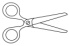 Da riconsegnare alla scuola  Nome  ……………………… Cognome ……………………….. Classe …….. dell’alunno/aSi comunica che venerdì 29 settembre  2017  le lezioni  della classe 1E   inizieranno  alle 9.15La lezione di matematica  della prof.ssa Maverna si terrà alla terza ora anziché alla prima                                                                Firma di un genitore per presa visione                                                      --------------------------------------------------                                            	